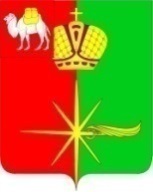 АДМИНИСТРАЦИЯ КАРТАЛИНСКОГО ГОРОДСКОГО ПОСЕЛЕНИЯЧЕЛЯБИНСКОЙ ОБЛАСТИПОСТАНОВЛЕНИЕО признании постановления администрации Карталинского городского поселения от 30.12.2016 года № 1158 утратившим силуВ соответствии со статьей 14 Федерального закона от 06.10.2003 года № 131 – ФЗ «Об общих принципах организации местного самоуправления в Российской Федерации», Федеральным законом от 29.12.2004 года № 191 – ФЗ «О введении в действие Градостроительного кодекса Российской Федерации»,  администрация Карталинского городского поселения ПОСТАНОВЛЯЕТ:Признать утратившими силу:постановление администрации Карталинского городского поселения от 30.12.2016 года № 1158 «Об утверждении Перечня наименований адресных объектов города Карталы Челябинской области»;постановление администрации Карталинского городского поселения от 13.12.2017 года № 725 «О дополнении постановления администрации Карталинского городского поселения от 30.12.2016 года № 1158».2. Разместить настоящее постановление на официальном сайте администрации Карталинского городского поселения.3. Контроль за исполнением данного постановления оставляю за собой.Глава Карталинского городского поселения				                                          В.Н. Верета«___20___»____05_____2022 г.___213____г. Карталы